                       编号：        海南师范大学专业技术资格评审表（教师系列）单   位 ：        化学与化工学院        姓   名 ：            周学明          现任专业   技术职务  ：              化学/讲师            申报专业  ：                 化学              申报资格  ：         教学科研并重型副教授     联系电话  ：             13876509861           填表时间：     2020年    10月    19日填表说明1.本表供本校专业技术人员评审高校系列专业技术资格时使用。１—10页由被评审者填写，第4页中思想品德鉴定和师德师风表现由所在单位填写并盖章。11—12页由二级学院评审工作委员会或职称办填写。填写内容应经人事部门审核认可，编号由人事（职改）部门统一编制。2.年月日一律用公历阿拉伯数字填字。3.“相片”一律用近期一寸正面半身免冠照。4.“毕业学校”填毕业学校当时的全称。5.晋升形式：正常晋升或破格晋升或转评。6.申报资格名称：讲师、实验师、专职思政讲师、教学型副教授、教学科研并重型副教授、科研型副教授、高级实验师、专职思政副教授、教学型教授、教学科研并重型教授、科研型教授、专职思政教授。7.聘任年限应足年，按“5年6个月”格式填写，一年按12个月计算，如2017年3月起聘，到2018年12月，任职年限就只有一年10个月，不到二年。8.学年及学期表达：如2017-2018(一)、2015-2016(二)。9.如填写表格内容较多，可自行增加行，没有内容的表格可删减行，但至少保留表头及一行，不可全删除。基本情况评  审  审  批  意  见姓名周学明周学明周学明周学明周学明性别男男出生年月1989.011989.011989.011989.01政治面貌中共党员中共党员中共党员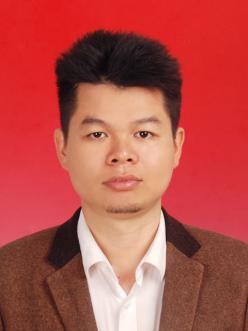 教师资格证种类及学科高等学校教师资格/化学高等学校教师资格/化学高等学校教师资格/化学高等学校教师资格/化学高等学校教师资格/化学高等学校教师资格/化学高等学校教师资格/化学身份证
号码身份证
号码43022319890104293X43022319890104293X43022319890104293X43022319890104293X43022319890104293X43022319890104293X43022319890104293X43022319890104293X最高学历毕业院校海南师范大学海南师范大学海南师范大学海南师范大学海南师范大学学历
学位学历
学位研究生/博士研究生/博士所学专业所学专业所学专业化学化学化学化学化学现工作单位海南师范大学海南师范大学海南师范大学海南师范大学海南师范大学参加工作时间参加工作时间2017.062017.06任教学科任教学科任教学科化学化学化学化学化学化学化学晋升形式晋升形式正常晋升取得现专业技术资格及时间取得现专业技术资格及时间取得现专业技术资格及时间2017.072017.072017.072017.072017.072017.072017.07申请学科组名称申请学科组名称申请学科组名称□人文 ☑理工 □艺体外□学科 □实验 □思政□人文 ☑理工 □艺体外□学科 □实验 □思政□人文 ☑理工 □艺体外□学科 □实验 □思政□人文 ☑理工 □艺体外□学科 □实验 □思政□人文 ☑理工 □艺体外□学科 □实验 □思政□人文 ☑理工 □艺体外□学科 □实验 □思政□人文 ☑理工 □艺体外□学科 □实验 □思政外语成绩外语成绩现任专业技术职务聘任时间及聘任单位现任专业技术职务聘任时间及聘任单位现任专业技术职务聘任时间及聘任单位2017.07海南师范大学2017.07海南师范大学2017.07海南师范大学2017.07海南师范大学2017.07海南师范大学2017.07海南师范大学2017.07海南师范大学聘任年限聘任年限聘任年限2年5个月2年5个月2年5个月2年5个月职业资格证书职业资格证书职业资格证书中级专业技术资格中级专业技术资格中级专业技术资格申报专业申报专业申报专业化学化学化学化学化学化学化学化学化学化学申报资格名称申报资格名称申报资格名称申报资格名称教学科研并重型副教授教学科研并重型副教授教学科研并重型副教授教学科研并重型副教授教学科研并重型副教授教学科研并重型副教授任现职以来获得省级以上荣誉情况任现职以来获得省级以上荣誉情况任现职以来获得省级以上荣誉情况无无无无无无无无无无无无无无无无无无无无破格申请条件(正常及转评不填)破格申请条件(正常及转评不填)破格申请条件(正常及转评不填)符合条件    ：符合条件    ：符合条件    ：符合条件    ：符合条件    ：符合条件    ：符合条件    ：符合条件    ：符合条件    ：符合条件    ：符合条件    ：符合条件    ：符合条件    ：符合条件    ：符合条件    ：符合条件    ：符合条件    ：符合条件    ：符合条件    ：符合条件    ：学习培训经历（包括参加学历学位教育、继续教育、培训、国内外进修等）学习培训经历（包括参加学历学位教育、继续教育、培训、国内外进修等）学习培训经历（包括参加学历学位教育、继续教育、培训、国内外进修等）学习培训经历（包括参加学历学位教育、继续教育、培训、国内外进修等）学习培训经历（包括参加学历学位教育、继续教育、培训、国内外进修等）学习培训经历（包括参加学历学位教育、继续教育、培训、国内外进修等）学习培训经历（包括参加学历学位教育、继续教育、培训、国内外进修等）学习培训经历（包括参加学历学位教育、继续教育、培训、国内外进修等）学习培训经历（包括参加学历学位教育、继续教育、培训、国内外进修等）学习培训经历（包括参加学历学位教育、继续教育、培训、国内外进修等）学习培训经历（包括参加学历学位教育、继续教育、培训、国内外进修等）学习培训经历（包括参加学历学位教育、继续教育、培训、国内外进修等）学习培训经历（包括参加学历学位教育、继续教育、培训、国内外进修等）学习培训经历（包括参加学历学位教育、继续教育、培训、国内外进修等）学习培训经历（包括参加学历学位教育、继续教育、培训、国内外进修等）学习培训经历（包括参加学历学位教育、继续教育、培训、国内外进修等）学习培训经历（包括参加学历学位教育、继续教育、培训、国内外进修等）学习培训经历（包括参加学历学位教育、继续教育、培训、国内外进修等）学习培训经历（包括参加学历学位教育、继续教育、培训、国内外进修等）学习培训经历（包括参加学历学位教育、继续教育、培训、国内外进修等）学习培训经历（包括参加学历学位教育、继续教育、培训、国内外进修等）学习培训经历（包括参加学历学位教育、继续教育、培训、国内外进修等）学习培训经历（包括参加学历学位教育、继续教育、培训、国内外进修等）起止时间起止时间学习形式学习形式学习形式学习单位名称学习单位名称学习单位名称学习单位名称学习单位名称学习单位名称学习院系及专业学习院系及专业学习院系及专业学习院系及专业学习院系及专业毕(结肄)业毕(结肄)业国内外国内外国内外证明人证明人2011.09-2014.072011.09-2014.07硕士硕士硕士海南师范大学海南师范大学海南师范大学海南师范大学海南师范大学海南师范大学化学与化工学院/化学化学与化工学院/化学化学与化工学院/化学化学与化工学院/化学化学与化工学院/化学毕业毕业国内国内国内韩长日韩长日2014.09-2017.062014.09-2017.06博士博士博士海南师范大学海南师范大学海南师范大学海南师范大学海南师范大学海南师范大学化学与化工学院/化学化学与化工学院/化学化学与化工学院/化学化学与化工学院/化学化学与化工学院/化学毕业毕业国内国内国内林强林强工作经历工作经历工作经历工作经历工作经历工作经历工作经历工作经历工作经历工作经历工作经历工作经历工作经历工作经历工作经历工作经历工作经历工作经历工作经历工作经历工作经历工作经历工作经历起  止  时  间起  止  时  间起  止  时  间起  止  时  间单      位单      位单      位单      位单      位单      位单      位单      位从 事 何 专 业技  术  工  作从 事 何 专 业技  术  工  作从 事 何 专 业技  术  工  作从 事 何 专 业技  术  工  作从 事 何 专 业技  术  工  作从 事 何 专 业技  术  工  作从 事 何 专 业技  术  工  作职      务职      务职      务职      务2017年06月—至今2017年06月—至今2017年06月—至今2017年06月—至今海南师范大学海南师范大学海南师范大学海南师范大学海南师范大学海南师范大学海南师范大学海南师范大学教学岗教学岗教学岗教学岗教学岗教学岗教学岗教师教师教师教师 年   月—   年   月 年   月—   年   月 年   月—   年   月 年   月—   年   月基本条件基本条件基本条件基本条件思想品德鉴定及师德师风表现该同志思想品德端正，作为化学与化工学院第二党支部青年委员能积极履行其职责；拥护中国共产党的领导，热爱社会主义祖国，遵守国家法律法规，热爱教育事业，贯彻国家的教育方针和政策，信仰坚定。教学方面为人师表，具有良好的职业道德和敬业精神；治学严谨，诚实守信，无违反师德师风规范行为，无学术不良行为。分党委书记签名（盖章）：                     年   月   日该同志思想品德端正，作为化学与化工学院第二党支部青年委员能积极履行其职责；拥护中国共产党的领导，热爱社会主义祖国，遵守国家法律法规，热爱教育事业，贯彻国家的教育方针和政策，信仰坚定。教学方面为人师表，具有良好的职业道德和敬业精神；治学严谨，诚实守信，无违反师德师风规范行为，无学术不良行为。分党委书记签名（盖章）：                     年   月   日该同志思想品德端正，作为化学与化工学院第二党支部青年委员能积极履行其职责；拥护中国共产党的领导，热爱社会主义祖国，遵守国家法律法规，热爱教育事业，贯彻国家的教育方针和政策，信仰坚定。教学方面为人师表，具有良好的职业道德和敬业精神；治学严谨，诚实守信，无违反师德师风规范行为，无学术不良行为。分党委书记签名（盖章）：                     年   月   日任现职以来的考核结果(高级职称至少填五年）是否存在延迟申报情况☑否□是，因                          延迟申请   年。□是，因                          延迟申请   年。担任班主任或辅导员时间一年面向全校举办的公开学术讲座次数2次任现职以来的教学业绩情况任现职以来的教学业绩情况任现职以来的教学业绩情况任现职以来的教学业绩情况任现职以来的教学业绩情况任现职以来的教学业绩情况任现职以来的教学业绩情况教学业绩条件（列出本人符合的条款）必备条件①任现职以来，承担全日期本科生16门课程的讲授，其中11门为必修课；总计课堂教学授课时数为590学时，年平均课堂授课236学时，课堂教学质量测评“优秀”的次数达100%。本次晋升专业技术资格的课程评估成绩为 良好 档次。③担任毕业实习和论文指导工作（两届）届；或担任本科生创新创业活动（3）项；或担任本科生专业竞赛指导（2）项①任现职以来，承担全日期本科生16门课程的讲授，其中11门为必修课；总计课堂教学授课时数为590学时，年平均课堂授课236学时，课堂教学质量测评“优秀”的次数达100%。本次晋升专业技术资格的课程评估成绩为 良好 档次。③担任毕业实习和论文指导工作（两届）届；或担任本科生创新创业活动（3）项；或担任本科生专业竞赛指导（2）项①任现职以来，承担全日期本科生16门课程的讲授，其中11门为必修课；总计课堂教学授课时数为590学时，年平均课堂授课236学时，课堂教学质量测评“优秀”的次数达100%。本次晋升专业技术资格的课程评估成绩为 良好 档次。③担任毕业实习和论文指导工作（两届）届；或担任本科生创新创业活动（3）项；或担任本科生专业竞赛指导（2）项①任现职以来，承担全日期本科生16门课程的讲授，其中11门为必修课；总计课堂教学授课时数为590学时，年平均课堂授课236学时，课堂教学质量测评“优秀”的次数达100%。本次晋升专业技术资格的课程评估成绩为 良好 档次。③担任毕业实习和论文指导工作（两届）届；或担任本科生创新创业活动（3）项；或担任本科生专业竞赛指导（2）项①任现职以来，承担全日期本科生16门课程的讲授，其中11门为必修课；总计课堂教学授课时数为590学时，年平均课堂授课236学时，课堂教学质量测评“优秀”的次数达100%。本次晋升专业技术资格的课程评估成绩为 良好 档次。③担任毕业实习和论文指导工作（两届）届；或担任本科生创新创业活动（3）项；或担任本科生专业竞赛指导（2）项教学业绩条件（列出本人符合的条款）任选条件⑥参与编写出版的省级规划教材两部，一部8万字，一部5.6万字。⑧指导蔡瑾同学参与第六届全国高等师范院校大学生化学实验邀请赛获得二等奖⑥参与编写出版的省级规划教材两部，一部8万字，一部5.6万字。⑧指导蔡瑾同学参与第六届全国高等师范院校大学生化学实验邀请赛获得二等奖⑥参与编写出版的省级规划教材两部，一部8万字，一部5.6万字。⑧指导蔡瑾同学参与第六届全国高等师范院校大学生化学实验邀请赛获得二等奖⑥参与编写出版的省级规划教材两部，一部8万字，一部5.6万字。⑧指导蔡瑾同学参与第六届全国高等师范院校大学生化学实验邀请赛获得二等奖⑥参与编写出版的省级规划教材两部，一部8万字，一部5.6万字。⑧指导蔡瑾同学参与第六届全国高等师范院校大学生化学实验邀请赛获得二等奖必备条件①任现职以来教学工作情况必备条件①任现职以来教学工作情况必备条件①任现职以来教学工作情况必备条件①任现职以来教学工作情况必备条件①任现职以来教学工作情况必备条件①任现职以来教学工作情况必备条件①任现职以来教学工作情况学年、学期课程名称课程名称班级名称课堂时数评价等级备注2017-2018学年第一学期化学与社会化学与社会公选16A2017-2018学年第一学期普通化学普通化学2017地理48A2017-2018学年第一学期大学化学实验（一）大学化学实验（一）2016化学（1）班45A2017-2018学年第二学期化学与社会化学与社会公选16A2017-2018学年第二学期计算机专业应用计算机专业应用2015化学（3）班32A2017-2018学年第二学期计算机专业应用计算机专业应用2015化学（2）班32A2017-2018学年第二学期大学化学实验（二）大学化学实验（二）2016化学（1）班45A2018-2019学年第一学期有机化学有机化学2017生态学402018-2019学年第一学期普通化学普通化学2018化学2班48A2018-2019学年第一学期普通化学普通化学2018地理48A2018-2019学年第一学期药物化学药物化学2016级制药工程51A2018-2019学年第二学期化学与社会化学与社会公选16A2018-2019学年第二学期基础化学实验基础化学实验2018化学2班30A2019-2020学年第一学期有机化学（二）有机化学（二）2019应用化学（3+2）48A2019-2020学年第一学期基础化学实验基础化学实验2019地化生类4班30A2019-2020学年第一学期大学化学实验（一）大学化学实验（一）2018化学3班45A教学业绩必备条件②情况教学业绩必备条件③情况担任毕业实习和论文指导工作（两届）届；或担任本科生创新创业活动（3）项；或担任本科生专业竞赛指导（2）项教学业绩必备条件④情况教学业绩任选条件⑥参与编写出版的省级规划教材两部，一部8万字，一部5.6万字。⑧指导蔡瑾同学参与第六届全国高等师范院校大学生化学实验邀请赛获得二等奖任现职以来的科研业绩情况任现职以来的科研业绩情况任现职以来的科研业绩情况任现职以来的科研业绩情况任现职以来的科研业绩情况任现职以来的科研业绩情况任现职以来的科研业绩情况任现职以来的科研业绩情况任现职以来的科研业绩情况科研业绩条件（列出本人符合的条款）科研业绩条件（列出本人符合的条款）必备条件①主持省级项目2项②在A类刊物发表论文1篇，在B类刊物发表论文3篇，在类刊物发表论文2篇①主持省级项目2项②在A类刊物发表论文1篇，在B类刊物发表论文3篇，在类刊物发表论文2篇①主持省级项目2项②在A类刊物发表论文1篇，在B类刊物发表论文3篇，在类刊物发表论文2篇①主持省级项目2项②在A类刊物发表论文1篇，在B类刊物发表论文3篇，在类刊物发表论文2篇①主持省级项目2项②在A类刊物发表论文1篇，在B类刊物发表论文3篇，在类刊物发表论文2篇①主持省级项目2项②在A类刊物发表论文1篇，在B类刊物发表论文3篇，在类刊物发表论文2篇科研业绩条件（列出本人符合的条款）科研业绩条件（列出本人符合的条款）任选条件④获授权国家发明专利3项④获授权国家发明专利3项④获授权国家发明专利3项④获授权国家发明专利3项④获授权国家发明专利3项④获授权国家发明专利3项科研业绩条件（列出本人符合的条款）科研业绩条件（列出本人符合的条款）学术讲座个人校内学术讲座次数（2次）个人校内学术讲座次数（2次）个人校内学术讲座次数（2次）个人校内学术讲座次数（2次）个人校内学术讲座次数（2次）个人校内学术讲座次数（2次）必备条件之① 纵向科研项目必备条件之① 纵向科研项目必备条件之① 纵向科研项目必备条件之① 纵向科研项目必备条件之① 纵向科研项目必备条件之① 纵向科研项目必备条件之① 纵向科研项目必备条件之① 纵向科研项目必备条件之① 纵向科研项目序号项目名称项目名称项目名称批准号项目来源立项时间立项经费（万元）是否主持1天堂瓜馥木化学成分及其抗类风湿关节炎活性研究天堂瓜馥木化学成分及其抗类风湿关节炎活性研究天堂瓜馥木化学成分及其抗类风湿关节炎活性研究218QN234海南省自然科学基金项目2018.038.0是2黎药蜂窝草中抗炎活性成分研究黎药蜂窝草中抗炎活性成分研究黎药蜂窝草中抗炎活性成分研究Hnky2019-39海南省高等学校科学研究项目2019.031.5是必备条件之② 发表学术论文必备条件之② 发表学术论文必备条件之② 发表学术论文必备条件之② 发表学术论文必备条件之② 发表学术论文必备条件之② 发表学术论文以第一作者（或通信作者）发表论文总数： 6篇，其中：A类1篇，B类3篇，C类2篇，D类0篇以第一作者（或通信作者）发表论文总数： 6篇，其中：A类1篇，B类3篇，C类2篇，D类0篇以第一作者（或通信作者）发表论文总数： 6篇，其中：A类1篇，B类3篇，C类2篇，D类0篇以第一作者（或通信作者）发表论文总数： 6篇，其中：A类1篇，B类3篇，C类2篇，D类0篇以第一作者（或通信作者）发表论文总数： 6篇，其中：A类1篇，B类3篇，C类2篇，D类0篇以第一作者（或通信作者）发表论文总数： 6篇，其中：A类1篇，B类3篇，C类2篇，D类0篇序号成果名称刊物名称，发表时间和刊期刊物级别转载情况检索证明（有或无）1Three new bioactive natural products from the fungus Talaromyces assiutensis JTY2Bioorganic Chemistry, 2019年10月，双月刊A有2Bioactive acetaminophen derivatives from Penicillum herquei JX4Fitoterapia, 2019年10月，双月刊B有3Guaiane-Type Sesquiterpenoids from Fissistigma oldhamii Inhibit the Proliferation of SynoviocytesPlanta Med, 2017年7月，月刊B有4Dendrocoumarin: a new benzocoumarin derivative from the stem of Dendrobium nobileNatural Product Research， 2018年6月，半月刊B有5棕榈花蕾中苯丙素类化学成分研究中药材，2019年11月，月刊C有6瓜馥木中 1 个新的脂肪酸甲酯及其 滑膜细胞抑制活性中国中药杂志，2018年1月，半月刊C有任选条件之① 出版学术著作任选条件之① 出版学术著作任选条件之① 出版学术著作任选条件之① 出版学术著作任选条件之① 出版学术著作任选条件之① 出版学术著作任选条件之① 出版学术著作任选条件之① 出版学术著作任选条件之① 出版学术著作序号成果名称类别合（独）著译及排名出版社和出版时间CIP核字号总字数（万字）个人撰写字数（万字）检索页（有或无）任选条件之② 科研成果奖任选条件之② 科研成果奖任选条件之② 科研成果奖任选条件之② 科研成果奖任选条件之② 科研成果奖任选条件之② 科研成果奖任选条件之② 科研成果奖任选条件之② 科研成果奖序号获奖成果名称成果类别奖励名称获奖等级获奖时间第几完成人备注 任选条件之③ 社会服务效益（经费） 任选条件之③ 社会服务效益（经费） 任选条件之③ 社会服务效益（经费） 任选条件之③ 社会服务效益（经费） 任选条件之③ 社会服务效益（经费） 任选条件之③ 社会服务效益（经费） 任选条件之③ 社会服务效益（经费）序号项目（成果）名称项目来源时间是否主持到账经费（万元）备注任选条件之④ 授权专利任选条件之④ 授权专利任选条件之④ 授权专利任选条件之④ 授权专利任选条件之④ 授权专利任选条件之④ 授权专利任选条件之④ 授权专利序号授权专利名称专利授权号专利类型授权时间第几发明人转让或实施情况1甾体类化合物在制备治疗类风湿关节炎药物中的应用ZL201610273430.X发明专利2019共一2东方瓜馥木提取物及其制备方法与应用ZL201510763189.4发明专利2019共一3一种愈创木烷型倍半萜化合物及其制备方法与应用ZL201510759371.2发明专利2017共一4石斛兰提取物中二芳基乙烷化合物在抗植物病原真菌中的应用ZL201510434004.5发明专利2017第二5倍半萜类化合物在植物病原真菌中的应用ZL201510470488.9发明专利2017第三任选条件之⑤ 研究报告任选条件之⑤ 研究报告任选条件之⑤ 研究报告任选条件之⑤ 研究报告任选条件之⑤ 研究报告任选条件之⑤ 研究报告序号报告名称采纳部门（或领导批示）采纳时间级别备注任选条件之⑥ 专场音乐会（音乐舞蹈类）任选条件之⑥ 专场音乐会（音乐舞蹈类）任选条件之⑥ 专场音乐会（音乐舞蹈类）任选条件之⑥ 专场音乐会（音乐舞蹈类）任选条件之⑥ 专场音乐会（音乐舞蹈类）任选条件之⑥ 专场音乐会（音乐舞蹈类）序号主题举办单位举办时间级别备注任选条件之⑦ 授权专利（美术设计类）任选条件之⑦ 授权专利（美术设计类）任选条件之⑦ 授权专利（美术设计类）任选条件之⑦ 授权专利（美术设计类）任选条件之⑦ 授权专利（美术设计类）任选条件之⑦ 授权专利（美术设计类）任选条件之⑦ 授权专利（美术设计类）序号授权专利名称专利授权号专利类型授权时间第几发明人转让或实施情况任选条件之⑧ 全国口译笔译大赛（外语类）任选条件之⑧ 全国口译笔译大赛（外语类）任选条件之⑧ 全国口译笔译大赛（外语类）任选条件之⑧ 全国口译笔译大赛（外语类）任选条件之⑧ 全国口译笔译大赛（外语类）任选条件之⑧ 全国口译笔译大赛（外语类）任选条件之⑧ 全国口译笔译大赛（外语类）序号获奖名称获奖等级举办单位举办时间级别备注个人公开学术讲座个人公开学术讲座个人公开学术讲座个人公开学术讲座个人公开学术讲座个人公开学术讲座个人公开学术讲座序号题 目举办单位举办时间举办地点对象及人数备注1瓜馥木属植物抗类风湿关节炎活性研究海南师范大学化学与化工学院2018年11月海南师范大学化学与化工学院化学与化工学院师生/722石斛兰的综合开发利用海南师范大学化学与化工学院2019年12月海南师范大学化学与化工学院4楼会议室化学与化工学院师生/633石斛茎的活性成分研究及综合开发利用广西化学化工学会2018年11月广西南宁第二届中南有机化学论坛学术交流（全国有机研究学者）/300本人专业技术工作述评（限1800字）周学明，男，1989年01月04日生，中共党员。2014.09-2017.07 于海南师范大学取得硕士和博士学位，研究生期间以第一作者发表SCI论文11篇，总影响因子超20.并获得国家奖学金，主持海南省研究生创新项目两项并结题，硕士毕业论文被评为海南省优秀硕士论文。2017.07-至今 海南师范大学化学与化工学院，教师岗。本人自入职以来积极开展教学与科研工作。科研主要专注于热带药用植物资源天然药化方向的研发工作。目前，已进行了多种药用植物活性成分的研究工作，已有丰富的科研经验。本人作为重要参与人参与过国家自然科学基金、973计划前期研究专项、教育部新世纪优秀人才项目、教育部重点科技项目、海南省重点科技项目等多项课题的研究，并主持了海南省自然科学基金项目1项（批准号：218QN234），海南省高等学校科学研究项目1项（批准号：Hnky2019-39）。在Journal of natural products、Bioorganic Chemistry等国内外杂志发表论文20余篇，被引用近60多次。此外，本人积极参与并协助指导本专业的教学改革，并主持了一项校级教改项目。在指导大学生挑战杯中获得了优秀指导教师，此外指导大学生创新创业训练项目多项。自入职以来教学工作量：2017-2018（一）：普通化学48学时；大学化学实验（一）45学时；化学与社会16学时共109学时。2017-2018（二）：大学化学实验（二）45学时；计算机专业应用2个班64学时；化学与社会16学时共125学时。2018-2019（一）：普通化学2个班96学时；有机化学二40学时；药物化学51学时共187学时。2018-2019（二）:基础化学实验30学时；化学与社会16学时共46学时。2019-2020（一）：基础化学实验30学时；大学化学实验一45学时；有机化学二48学时共123学时。以上为2.5的教学工作量共590学时，其中年均课堂授课时数为236学时，各学期教学评估均为良好以上。此外，在这三年当中还担任了两年的班主任工作；并指导了多名毕业生的毕业论文设计工作；指导大学生创新训练项目3项。自加入热带药用资源化学教育部重点实验室，已收获许多科研成果：主持省自然科学基金项目一项，主持海南省高等学校项目一项，主持重点实验室开放课一项；发表SCI论文5篇，中文核心论文2篇；具体如下：海南省自然科学基金项目：天堂瓜馥木化学成分及其抗类风湿关节炎活性研究，编号218QN234。海南省高等学校科学研究项目：黎药蜂窝草中抗炎活性成分研究，编号Hnky2019-39。广东省功能分子工程重点实验室开放基金项目：天堂瓜馥木化学成分及其抗类风湿关节炎活性研究，批准号2018kf08。以上为本人入职以来的工作述评。本人承诺：以上所提供的个人信息和证明材料真实准确，若因失实而造成的一切后果，责任由本人承担。                                                       签名：                   年   月   日各基层专业技术评审工作委员会审核推荐意见依据《海南师范大学教师系列专业技术职务评审管理办法（暂行）》（海师办[2018]99号文规定，经鉴定审核，        同志的申报材料真实完整，并经    年  月  日至    月   日公示无异议，同意推荐其参评              专业技术资格职称。材料审核人：              学院院长签字（盖章）：         年   月    日同行专家评审代表作名称（个人填写）代表作1名称：代表作2名称：外审结论同意    票，不同意    票。学校职称办预审意见：审 核 人：                          负责人：                         （加盖单位公章）审核日期：学校职称办预审意见：审 核 人：                          负责人：                         （加盖单位公章）审核日期：申请人答辨情况：                   学科评议组组长签名：                  年    月    日申请人答辨情况：                   学科评议组组长签名：                  年    月    日学科评议组意见：专家签名：                                                            日期：学科评议组意见：专家签名：                                                            日期：评  审  组  织  意  见总人数参加人数表  决  结  果表  决  结  果表  决  结  果表  决  结  果备注评  审  组  织  意  见赞成人数反对人数评  审  组  织  意  见评委会                                           评审机构主任签字：                                              公  章                                               年     月     日评委会                                           评审机构主任签字：                                              公  章                                               年     月     日评委会                                           评审机构主任签字：                                              公  章                                               年     月     日评委会                                           评审机构主任签字：                                              公  章                                               年     月     日评委会                                           评审机构主任签字：                                              公  章                                               年     月     日评委会                                           评审机构主任签字：                                              公  章                                               年     月     日评委会                                           评审机构主任签字：                                              公  章                                               年     月     日公   示   结   果                                公   章                              年     月     日                                公   章                              年     月     日                                公   章                              年     月     日                                公   章                              年     月     日                                公   章                              年     月     日                                公   章                              年     月     日                                公   章                              年     月     日学  校  核  准  意  见公  章负责人：                                           年     月    日公  章负责人：                                           年     月    日公  章负责人：                                           年     月    日公  章负责人：                                           年     月    日公  章负责人：                                           年     月    日公  章负责人：                                           年     月    日公  章负责人：                                           年     月    日